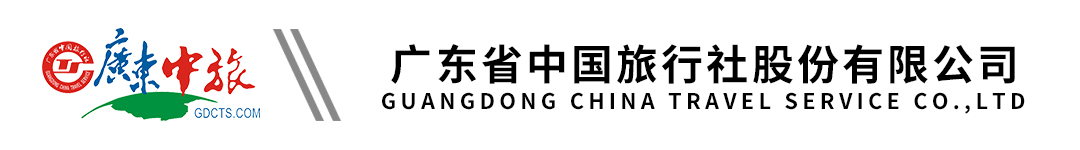 中旅1号【旅展爆款•纯玩湘西】湖南双高4天丨伟人故居丨张家界大峡谷玻璃桥丨七十二奇楼丨矮寨大桥丨湘西苗寨丨边城茶峒丨凤凰古城丨高级舒适酒店丨品特色美食行程单行程安排费用说明自费点其他说明产品编号ZJJGM-20240416A1出发地广东省-广州市目的地湖南省行程天数4去程交通动车返程交通动车参考航班广州南-衡阳东G6072/08:30-10:29分广州南-衡阳东G6072/08:30-10:29分广州南-衡阳东G6072/08:30-10:29分广州南-衡阳东G6072/08:30-10:29分广州南-衡阳东G6072/08:30-10:29分产品亮点★独家尊享礼遇★独家尊享礼遇★独家尊享礼遇★独家尊享礼遇★独家尊享礼遇天数行程详情用餐住宿D1广州南/广州白云-衡阳东-伟人故居韶山-张家界早餐：X     午餐：X     晚餐：X   参考酒店：张家界武陵居/土司别院/天子主楼或不低于以上标准质量的备选酒店D2大峡谷玻璃桥-七十二奇楼早餐：√     午餐：【土家三下锅】     晚餐：X   参考酒店：吉首维也纳酒店/苗族布衣大酒店/喆咖酒店或不低于以上标准质量的备选酒店D3湘西苗寨-矮寨大桥/悬崖玻璃栈道-边城茶峒-凤凰古城早餐：√     午餐：X     晚餐：X   参考酒店：凤凰怡佳客栈/老城公馆/河岸假日或不低于以上标准质量的备选酒店D4凤凰古城-衡阳东/桂林-广州南/广州白云早餐：√     午餐：【苗家血粑鸭宴】     晚餐：X   无费用包含1、交通：广州南/白云站-衡阳东、桂林/衡阳东-广州南/白云站高铁二等票，请携带有效身份证原件上车（旅行社按团体出票，由铁路票务系统随机出票，故无法指定连座或指定同一车厢，敬请见谅！）1、交通：广州南/白云站-衡阳东、桂林/衡阳东-广州南/白云站高铁二等票，请携带有效身份证原件上车（旅行社按团体出票，由铁路票务系统随机出票，故无法指定连座或指定同一车厢，敬请见谅！）1、交通：广州南/白云站-衡阳东、桂林/衡阳东-广州南/白云站高铁二等票，请携带有效身份证原件上车（旅行社按团体出票，由铁路票务系统随机出票，故无法指定连座或指定同一车厢，敬请见谅！）费用不包含1、不包含个人旅游意外保险费/航空保险费，强烈建议出行游客购买个人旅游意外保险，具体保险险种请在报名时向销售人员咨询并购买。 1、不包含个人旅游意外保险费/航空保险费，强烈建议出行游客购买个人旅游意外保险，具体保险险种请在报名时向销售人员咨询并购买。 1、不包含个人旅游意外保险费/航空保险费，强烈建议出行游客购买个人旅游意外保险，具体保险险种请在报名时向销售人员咨询并购买。 项目类型描述停留时间参考价格当地必消项目韶山环保车+大峡谷玻璃桥体验套票+矮寨区间车、观光电梯、观光扶梯+凤凰接驳车 总计成人价499元/人，中童价399元/人，景交必须产生的费用，请当地统一支付给导游，报名示同意！¥(人民币) 499.00预订须知一、报名须知，请宾客认真阅读，无异议后于指定位置签名确认：温馨提示1、出发时请务必携带有效证件！成人带身份证原件，小孩带户口本原件，外籍人士带护照原件，香港同胞带回乡证；退改规则本产品一经出团确认，退改将按实际损失扣款，敬请悉知，谢谢！报名材料提供有效证件报名出游，旅行社需提供游客联系电话号码。